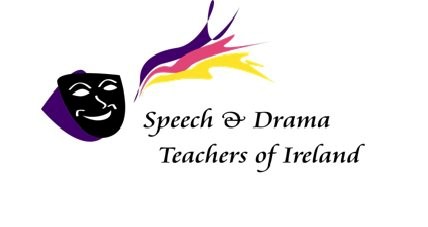 Na                 MEMBERSHIP RENEWAL 2019Name:………………………………………………………………………………………….. Address: ……………………………………………………………………………………..                  ……………………………………………………………………………………. Contact No: ……………………………………………………………………………….Email: ………………………………………………………………………………………..Qualifications: …………………………………………………………………………..                          …………………………………………………………………………….I wish to apply for the following membership (please indicate) Annual Subscription €50 Retired Member €25 /Student Member €25 I agree to have my name published in the members list on our website of the Speech & Drama Teachers of Ireland. Signature:.......................................................................................................................Payment can be made through Paypal on the website or by Post toMembership Secretary Mary Whelan Fox Ankers Bower, Dublin Road, Athlone, Co. Westmeath.